السيرة الذاتية والعلمية : 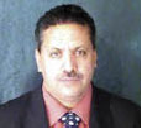 _   الاسم  :  عبد الجليل أبوبكر غزالة .  _   تاريخ ومكان الميلاد : 1958 م بقرية القصور ، التابعة لعمالة / إقليم  قلعة السراغنة / المملكة المغربية .المؤهلات العلمية : _   الدكتوراه : عام 1989 م ، جامعة ستراسبورغ / فرنسا . موضوعها ( الإنجازات اللغوية عند تلاميذ المدارس الإعدادية المغربية ، مدينة قلعة السراغنة أنموذجا ). _    الماجستير : عام 1983  م ، جامعة ستراسبورغ / فرنسا . موضوعها ( النحو العربي والنحو الفرنسي : دراسة تقابلية  contrastive ) . _   الليسانس ( الإجازة ) : جامعة سيدي محمد بن عبدالله ، فاس ، المملكة المغربية ، موضوعها (  الأخطاء اللغوية عند تلاميذ الإعداديات بمدينة قلعة السراغنة ، دراسة تركيبية وأسلوبية ) .    الوظيفة الحالية : عضو هيئة التدريس بكلية التربية / نالوت / جامعة نالوت  / ليبيا .    الدرجة العلمية : أستاذ منذ عام   2002.   عناوين الاتصال : abduljalil.ghezala@gmail.com_   الهاتف  : 0913919579النشاط المهني :  أ  _  أستاذ اللسانيات العامة وتحليل الخطاب بجامعة الحسن الثاني / كلية الآداب والعلوم الإنسانية ، عين الشق الدار البيضاء ، مابين عام  1986و1988  ب  _  أستاذ النحو والنصوص الفرنسية بجامعة الجبل الغربي / الزنتان ، كلية الآداب والعلوم الإنسانية / يفرن ، ليبيا مابين عام 1994_ 2001 م . ج  _ أستاذ الدراسات العليا بنفس الكلية ، مابين 1996 م _ 1999 م ، حيث درس مادة اللسانيات ومناهج البحث العلمي .الكتب :_ اللسانيات والإسلام والثقافة الأفريقية ، نشر جمعية الدعوة الإسلامية العالمية ، طرابلس ، ليبيا2009  م .   _ معارف في الأدب الفرنسي واللسانيات ، مراجعة د . مصبح فرفر ، نشر جامعة الجبل الغربي ، ليبيا  2012 م .   _  الخطاب الإقناعي العربي المعاصر بين المتكلم والمخاطب ،  نحو مقاربة سيكوبلاغية . دراسات لسانية. دار كتابات جديدة للنشر الإلكتروني : ط1، أغسطس 2016. _ نماذج سردية من الحوامد ، النادي الثقافي الحوامد ، سلسلة دراسات 1 ، ط1 ، الواحة ، ليبيا / تونس 2015 .    _   دراسات في الثقافة المغربية ، دراسات نقدية . دار كتابات جديدة للنشر الإلكتروني: ط1، يونيو 2016._ النبوغ الأمازیغي في الأدب العربي: مقاربة في اللسانیات النصیة الحجاجیةالطبعة الأولى ، دیسمبر2017 ._   التقنيات والعوامل الحجاجية في ديوان صرخة قلم لعاطف برقيق. دار كتابات جديدة للنشر الإلكتروني: ط1، يوليو 2017. _  العتبات الأدبية والتقنيات السردية عند جمال الجزيري . دار كتابات جديدة للنشر الإلكتروني: ط1، يوليو 2017. _  استراتیجیات التدریس ، من الكفایات إلى الإنجازات ، دار كتابات جديدة للنشر الإلكتروني:الطبعة الأولى ، سبتمبر 2018._ الحجاج السردیة والتحلیل النفسي في روایة (المتاھات) لبرھان شاوي ، الطبعة الأولى ، أبریل 2018 ._ طرائق التدريس، بين صعوبات القراءة والاضطرابات العصبية (تحت الطبع)._ المدارس اللسانية، المنهجيات والتطبيقات (تحت الطبع) ._ سيميائيات التصوف الإسلامي، قراءة في كتاب الحديقة الغدامسية ( تحت الطبع ) .المؤتمرات والندوات والاتحادات :      أ  _  ندوة ( المناهج والنص الأدبي ) ، كلية الآداب والعلوم الإنسانية ، عين الشق / الدار البيضاء ، عام 1985 م . تم بعدها نشر ملخص مشاركة الباحث بصحيفة ( أنوال ) المغربية .     ب _  ندوة ( أزمة الهوية ) ، تنظيم جمعية الدعوة الإسلامية العالمية ، فندق المهاري ، طرابلس / ليبيا 1997 م .     ج _  المشاركة في تكريم وتأبين بعض أعلام الأدب الليبي المعاصر . _ أزمة الهوية ، تنظيم جمعية الدعوة الإسلامية العالمية ، 1997م ، فندق المهاري ، طرابلس / ليبيا . _  سكان شمال أفريقيا عبر العصور التاريخية ، غريان / ليبيا ، 13 . 14 / 4 / 2009 . _  تداخل الأنواع في الأدب ، مصراتة / ليبيا ، 16 . 18 / 11 / 2009 _  المؤتمر الدولي الأول : التخطيط والتقويم والقياس في التعليم العالي بليبيا ، كلية التربية / نالوت / ليبيا 2014 . _  المؤتمر الدولي الخامس والسادس للغة العربية / الإمارات العربية المتحدة   ، ماي 2016_ 2015 . _   عضو في الاتحاد الدولي للغة العربية ._ عضو في الاتحاد الدولي للغات والترجمة .البحوث المنشورة بالصحف والمجلات والمواقع الالكترونية :أولا ) الصحف :البيضاء ، عام 1985 م . تم بعدها نشر ملخص مشاركة الباحث بصحيفة ( أنوال ) المغربية .     ب _  ندوة ( أزمة الهوية ) ، تنظيم جمعية الدعوة الإسلامية العالمية ، فندق المهاري ، طرابلس / ليبيا 1997 م .     1 _  المشاركة عام1984  م بالملحق الثقافي لصحيفة ( العلم ) المغربية ، الذي كان يصدر يوم كل سبت بصحيفة ( العلم ) المغربية ، في نشر أولى المقالات الثقافية اللسانية المترجمة ، من اللغة الفرنسية إلى اللغة العربية ، ضمن قطاع ( تحليل الخطاب اللساني ) .    2   _  نشر مقالات إسلامية وثقافية أفريقية بصحيفة ( الدعوة الإسلامية ) بليبيا ، مابين 1997 م 2001 م  .  3  _  نشر مقالات أدبية متنوعة بصحيفة ( الأصالة ) بمدينة نالوت / ليبيا ، ما بين 2002 م و2009 م 4    _  نشر مقالات نقدية ومترجمة بجريدة ( الأسبوع الأدبي ) ، اتحاد الكتاب العرب ، دمشق / سوريا .ثانيا ) المجلات :   _  مظاهر قولية عند إبراهيم الكوني ، مجلة ( الفصول الأربعة ) ، رابطة الأدباء والكتاب الليبيين ، العدد 94 ، سنة 2001 م .   _   معجم المقاومة في الأغنية الليبية ، مجلة شؤون ثقافية ، العدد الأول ، ليبيا ، سنة 2006 م    _   بنية المعلومات الشعرية عند علي محمد أر حومة ، مجلة شؤون ثقافية ، ، العدد 8 ، ليبيا ، سنة 2006 م    _   سياق الموقف والرمز عند صادق النيهوم ، مجلة شؤون ثقافية ، العدد  10، ليبيا ، سنة 2006 م.   _    التناص القصصي وسلطة المتلقي العربي عند المصراتي . مجلة شؤون ثقافية ، العدد 15 ، ليبيا ، سنة 2007 م .   _    سيميائيات النص القصصي عند زياد علي ، مجلة شؤون ثقافية ،  العددان 17 _ 18 ، ليبيا ، سنة 2007 م .   _   سمات الخطاب الروائي عند فوزية شلابي ، مجلة الجليس ، الهيئة العامة للكتاب ، ليبيا ، العدد 2  ، سنة 2007 م .   _   المعجم في قصة نماذج في الظل لعلي مصطفى المصراتي ، مجلة الجليس ، الهيئة العامة للكتاب ، ليبيا ، العدد 5  ، 2007 م .   _   جمالية النص والالتزام المعجمي ، مجلة شروس ، نالوت ، العدد الأول ، سنة 2003 م .   _   المؤثرات الأسلوبية عند أحمد إبراهيم الفقيه ، مجلة الثقافة العربية ، مجلس تنمية الإبداع ، العدد 249 ، 2003  م .    _   مكونات الخطاب القصصي عند زعيمة الباروني ، مجلة الثقافة العربية ، مجلس تنمية الإبداع ، العدد 272 ، سنة 2006  م .    _  مكونات الخطاب القصصي عند عبد الحميد أحمد ، مجلة نزوى ، العدد 57 ، سلطنة عمان ، 2009م .     _  الإنسان والتجليات الفضائية عند جمال الغيطاني ، موقع شبكة الأدب واللغة ، الجمعة / o6 / يوليو / 2012 .   _   تحول الأدب في فرنسا ( ترجمة ) ، مجلة الآداب العالمية ، اتحاد الكتاب العرب ، دمشق ، سوريا ، العدد 106 م ، سنة 2001 م .   _  وسيلة الاتصال بين سليمان والنمل والهدهد ، مجلة التراث العربي ، اتحاد الكتاب العرب ، دمشق ، سوريا ، العددان ، 81   _ 82  ، سنة 2001 م .     _  النقد الجديد في فرنسا ( ترجمة ) ، مجلة الآداب العالمية ، اتحاد الكتاب العرب ، دمشق ، سوريا ، العدد 105 ، سنة 2001 م .     _  المدينة  ( ترجمة ) مجلة الآداب العالمية ، اتحاد كتاب العرب ، دمشق ، سوريا ، العددان _ 145  _  146 . يناير 2011 .     _  تجليات الفضاء الشعري عند محمد علي شمس الدين ، مجلة الموقف الأدبي ، اتحاد الكتاب العرب ، دمشق ،  سوريا ، العدد 378  ، سنة2002  م    _  اللغة الواصفة ، دراسة للخطاب القائم حول اللغة ( ترجمة ) ، مجلة الموقف الأدبي ، اتحاد الكتاب العرب ، دمشق ، سوريا ، العدد 386 ، سنة 2003 م .     _   المسار السردي في قصة ( دروب عبر الضباب ) للقاص الليبي عبد الله مسعود أرحومة ، مجلة الموقف الأدبي ، اتحاد الكتاب العرب ، دمشق ، سوريا ، العدد 409  ، سنة 2005  م .      _  المرأة في الأدب الفرنسي ( ترجمة ) ، مجلة الموقف الأدبي ، اتحاد الكتاب العرب ، دمشق ، سوريا ، العدد 416 ، سنة 2005 م .    _  النقد الفرنسي الجامعي ، مجلة علامات في النقد ، النادي الأدبي الثقافي ، جدة ، المملكة العربية السعودية ، المجلد 12، الجزء  47 ، سنة 2003 م    _  تنميط الخطاب الروائي عند كامل المقهور ، مجلة علامات في النقد ، النادي الأدبي الثقافي ، جدة ، المملكة العربية السعودية  ، المجلد 14 ، الجزء ، 53 ، سنة 2004 و 2004م .    _   معمارية النص الشعري عند سيف الرحبي ، مجلة علامات في النقد ، النادي الأدبي الثقافي ، جدة ، المملكة العربية السعودية ، العدد 61 ، سنة 2007 .     _  البنى الصوتية في ديوان رجل من الربع الخالي لسيف الرحبي ، مجلة الرافد ، دائرة الثقافة والإعلام بحكومة الشارقة ، الإمارات العربية المتحدة ، العدد 86 ، سنة 2004 م .    _  العلاقات التركيبية والصور الشعرية في ديوان ( الجندي الذي رأى الطائر في نومه ) ، موقع الشاعر سيف الرحبي .      _   قراءة في رواية التبر لإبراهيم الكوني ، مجلة الرافد ، دائرة الثقافة والإعلام بحكومة الشارقة ، الإمارات العربية المتحدة ، العدد 96 ، سنة 2005 م      _  السياق والزمن في رواية الأمير الثائر لمحمد بن سلطان القاسمي ، مجلة الرافد ، دائرة الثقافة والإعلام بحكومة الشارقة ، الإمارات العربية المتحدة ، العدد 121 ، سنة 2007م      _   التناص الشعري المتعدد في ديوان أبجدية الروح لعبد العزيز المقالح ، مجلة الرافد ، دائرة الثقافة والإعلام بحكومة الشارقة ، الإمارات العربية المتحدة ، العدد 127  ، سنة 2007 م        _ النص المسرحي والمتلقي العربي ، صحيفة الجزيرة الثقافية ، السعودية ، العدد 274 ، السعودية ، 2009 م .       _   البنى السردية والمتلقي في الرواية المغربية المعاصرة ، جنوب الروح لمحمد الأشعري  نموذجا ، مجلة نزوى ، مؤسسة عمان للصحافة والنشر والإعلان ، العدد 52 ، سنة 2007 م  .      _  التماسك اللغوي المكون للخطاب الحكائي عند زياد علي ، مجلة نزوى ، مؤسسة عمان للصحافة والنشر والإعلان ، العدد 27  ، سنة 2001 م.      _  نوع المتلقي في المجموعة القصصية ( لا تحرج الموت الجميل ) لزياد علي ، مجلة نزوى ، مؤسسة عمان للصحافة والإعلان والنشر ، العدد 47 ، سنة 2006 م .      _  زياد علي في مجموعته القصصية (( لا تحرج الموت الجميل )) ، مجلة نزوى ، مؤسسة عمان للصحافة والإعلان والنشر ، العدد 47 ، سنة 2006 م .      _   تعدد الأصوات في الرواية المغربية ، المرتشي للطاهر بن جلون ، مجلة العربي ، الكويت ، العدد 611 ، أكتوبر ، 2009 م .      _  السرد النسوية في الأدب الكويتي المعاصر  ، مجلة العربي ، الكويت ، العدد 687 ، فبراير ، 2016 م ._ وسائل الإقناع والنبرة الصوتيّة ، مجلة الآداب اللبنانية ، 31 ، 07 / 2016 .     _  النكتة والتلقي في الأدب الأفريقي الشفهي ، مجلة العربي ، الكويت ، العدد 697 ، ديسمبر 2016 .       _   مكونات الخطاب القصصي عند القاص عبد الحميد أحمد ، مجلة نزوى ، مؤسسة عمان للصحافة والإعلان والنشر ، سنة 2009 م .      _   الكلام ما بين السلالات واللسان ، الآداب الأفريقية جنوب الصحراء ، مجلة الرافد ،الإمارات العربية المتحدة ، العدد178    ، يونيو 2012 م .      _   بلاغة الخطاب الروائي النسوي وصور الموت في رواية ( موقد النار ) لرجاء عالم ، مجلة الرافد ، العدد158  ، الإمارات العربية المتحدة .       _   دراسات متنوعة بمجلة ( طنجة الأدبية ) ،  2014/ 2016.  ثالثا ) المواقع الالكترونية :       _   دراسات بصحيفة اللغة العربية ، صاحبة الجلالة  2015  -  2016 .      _    دراسات بموقع (  أنفاس من أجل القافة والإنسان ) 2015  -  2016.       _   دراسات بموقع شبكة الأدب واللغة 2013 /  2015 .